РАСПОРЯЖЕНИЕ                                                 01 август  2018 года №17                              О специальных местах  для размещения  предвыборных печатных агитационных материалов зарегистрированных кандидатов и информационных материалов избирательных комиссий  на территории сельского поселения Султанбековский  сельсовет муниципального района Аскинский район Республики Башкортостан      В соответствии  с п.7 ст. 54 Федерального закона от 12.06.2002 №67-ФЗ « Об основных гарантиях избирательных прав и права на участие в референдуме граждан Российской Федерации», и  пункта 7  статьи 67 Кодекса Республики Башкортостан о выборах : 1. Определить места для размещения предвыборных печатных  -агитационных материалов на территории:1) Избирательного участка № 938       на фасаде здания сельского дома культуры деревни Султанбеково по адресу: Аскинский район, д.Султанбеково,  ул. Центральная, д. 36/а; 2) Избирательного участка № 939       на фасаде здания  ООШ д. Чурашево по адресу: Аскинский район, д.Чурашево,  ул. Центральная, д. 5;-информационных материалов в здании:1) Избирательного участка № 938по адресу: Аскинский район, д.Султанбеково,  ул. Центральная, д. 33; 2) Избирательного участка № 939по адресу: Аскинский район, д.Чурашево,  ул. Центральная, д.8; 2. Контроль  исполнения настоящего постановления  возложить на управляющего делами сельского поселения Султанбековский   сельсовет муниципального района Аскинский район Республики Башкортостан Гульназ Ягафаровну ХикматовуГлава   сельского поселения                                                   Ф.Ф ШарафутдиновБАШҠОРТОСТАН РЕСПУБЛИКАҺЫАСҠЫН  РАЙОНЫМУНИЦИПАЛЬ РАЙОНЫНЫҢСОЛТАНБӘК АУЫЛ СОВЕТЫАУЫЛ  БИЛӘМӘҺЕ ХАКИМИӘТЕ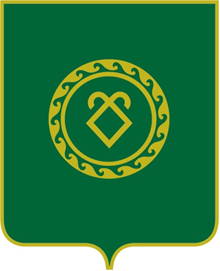 АДМИНИСТРАЦИЯСЕЛЬСКОГО ПОСЕЛЕНИЯСУЛТАНБЕКОВСКИЙ СЕЛЬСОВЕТМУНИЦИПАЛЬНОГО РАЙОНААСКИНСКИЙ РАЙОН  РЕСПУБЛИКИ  БАШКОРТОСТАН